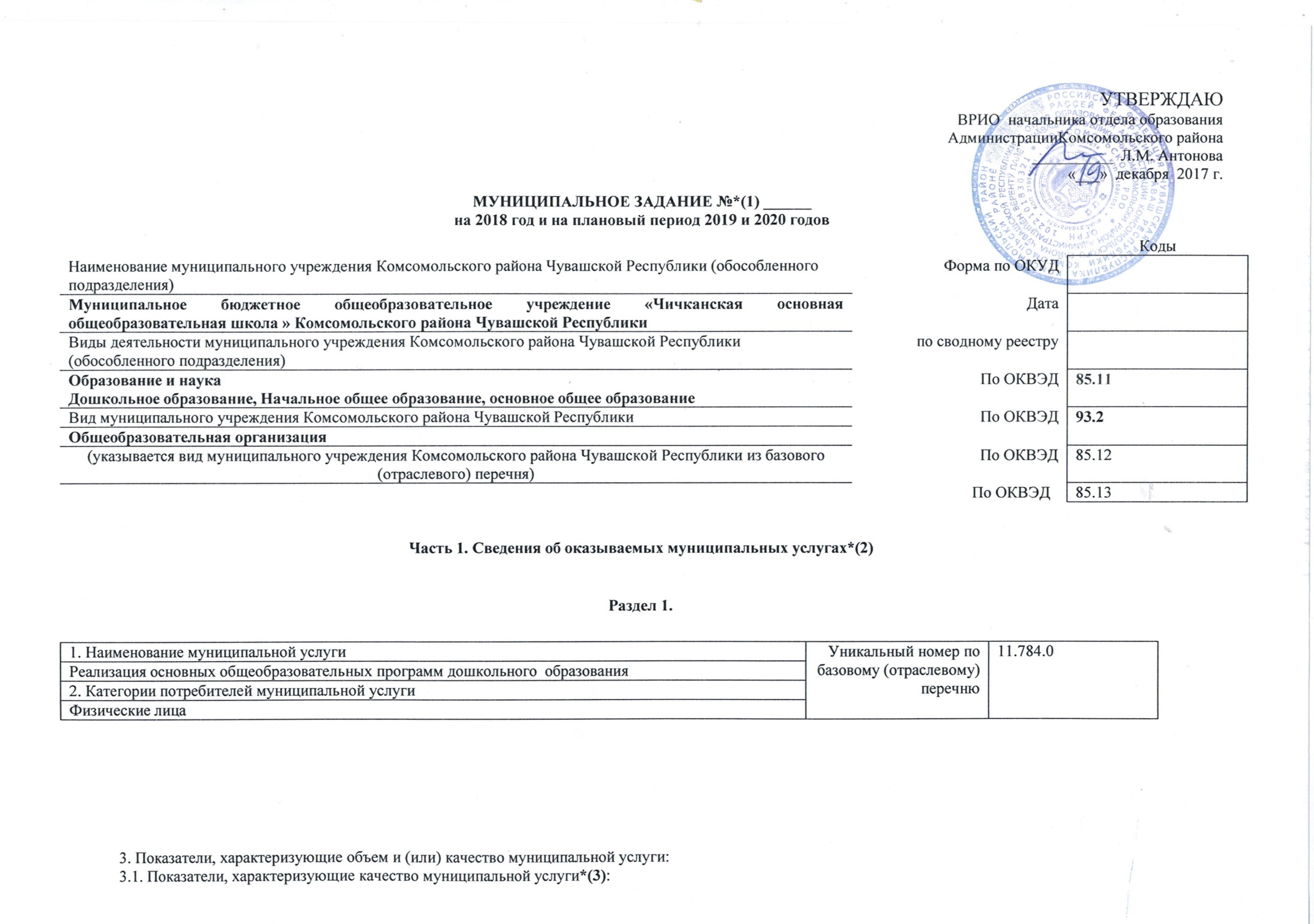 допустимые (возможные) отклонения от установленных показателей качества муниципальной услуги, в пределах которых муниципальное задание считается выполненным (процентов) 8%3.2. Показатели, характеризующие объем муниципальной услуги:допустимые (возможные) отклонения от установленных показателей объема муниципальной услуги, в пределах которых муниципальное задание считается выполненным (процентов) 4%4. Нормативные правовые акты, устанавливающие размер платы (цену, тариф) либо порядок ее (его) установления:5. Порядок оказания муниципальной услуги5.1. Нормативные    правовые    акты,    регулирующие   порядок  оказания муниципальной услуги: Федеральный закон от 29 декабря 2012 года №273-ФЗ «Обобразовании в Российской Федерации» ;Закон Чувашской Республики от 30 июля 2013 г. № 50 «Об образовании в Чувашской Республике»; Постановление администрации Комсомольского района от 18 декабря 2017 г. № 748 «а» «О ведомственном перечне муниципальных услуг и работ,  оказываемых муниципальными образовательными учреждениями Комсомольского района Чувашской Республики"5.2. Порядок   информирования   потенциальных  потребителей муниципальной услуги:Часть 1. Сведения об оказываемых муниципальных услугах*(2)Раздел 2.3. Показатели, характеризующие объем и (или) качество муниципальной услуги:3.1. Показатели, характеризующие качество муниципальной услуги*(3):допустимые (возможные) отклонения от установленных показателей качества муниципальной услуги, в пределах которых муниципальное задание считается выполненным (процентов)  8%3.2. Показатели, характеризующие объем муниципальной услуги:допустимые (возможные) отклонения от установленных показателей объема муниципальной услуги, в пределах которых муниципальное задание считается выполненным (процентов)  8%4. Нормативные правовые акты, устанавливающие размер платы (цену, тариф) либо порядок ее (его) установления:5. Порядок оказания муниципальной услуги5.1.. Нормативные    правовые    акты,    регулирующие   порядок  оказания муниципальной услуги: Федеральный закон от 29 декабря 2012 года №273-ФЗ «Обобразовании в Российской Федерации» ;Закон Чувашской Республики от 30 июля 2013 г. № 50 «Об образовании в Чувашской Республике»; Постановление администрации Комсомольского района от 18 декабря 2017 г. № 748 «а» «О ведомственном перечне муниципальных услуг и работ,  оказываемых муниципальными образовательными учреждениями Комсомольского района Чувашской Республики"5.2. Порядок   информирования   потенциальных  потребителей муниципальной услуги:Раздел 3.3. Показатели, характеризующие объем и (или) качество муниципальной услуги:3.1. Показатели, характеризующие качество муниципальной услуги*(3):допустимые (возможные) отклонения от установленных показателей качества муниципальной услуги, в пределах которых муниципальное задание считается выполненным (процентов)  8%3.2. Показатели, характеризующие объем муниципальной услуги:допустимые (возможные) отклонения от установленных показателей объема муниципальной услуги, в пределах которых муниципальное задание считается выполненным (процентов)  8%4. Нормативные правовые акты, устанавливающие размер платы (цену, тариф) либо порядок ее (его) установления:5. Порядок оказания муниципальной услуги5.1.. Нормативные    правовые    акты,    регулирующие   порядок  оказания муниципальной услуги: Федеральный закон от 29 декабря 2012 года №273-ФЗ «Обобразовании в Российской Федерации» ;Закон Чувашской Республики от 30 июля 2013 г. № 50 «Об образовании в Чувашской Республике»; Постановление администрации Комсомольского района от 18 декабря 2017 г. № 748 «а» «О ведомственном перечне муниципальных услуг и работ,  оказываемых муниципальными образовательными учреждениями Комсомольского района Чувашской Республики"       5.2. Порядок   информирования   потенциальных  потребителей муниципальной услуги:Раздел 4.3. Показатели, характеризующие объем и (или) качество муниципальной услуги:3.1. Показатели, характеризующие качество муниципальной услуги*(3):допустимые (возможные) отклонения от установленных показателей качества муниципальной услуги, в пределах которых муниципальное задание считается выполненным (процентов) 8%3.2. Показатели, характеризующие объем муниципальной услуги:допустимые (возможные) отклонения от установленных показателей объема муниципальной услуги, в пределах которых муниципальное задание считается выполненным (процентов)  8%4. Нормативные правовые акты, устанавливающие размер платы (цену, тариф) либо порядок ее (его) установления:5. Порядок оказания муниципальной услуги5.1.. Нормативные    правовые    акты,    регулирующие   порядок  оказания муниципальной услуги: Федеральный закон от 29 декабря 2012 года №273-ФЗ «Обобразовании в Российской Федерации» ;Закон Чувашской Республики от 30 июля 2013 г. № 50 «Об образовании в Чувашской Республике»; Постановление администрации Комсомольского района от 18 декабря 2017 г. № 748 «а» «О ведомственном перечне муниципальных услуг и работ,  оказываемых муниципальными образовательными учреждениями Комсомольского района Чувашской Республики"5.2. Порядок   информирования   потенциальных  потребителей муниципальной услуги:Раздел 5.3. Показатели, характеризующие объем и (или) качество муниципальной услуги:3.1. Показатели, характеризующие качество муниципальной услуги*(3):допустимые (возможные) отклонения от установленных показателей качества муниципальной услуги, в пределах которых муниципальное задание считается выполненным (процентов)  8%3.2. Показатели, характеризующие объем муниципальной услуги:допустимые (возможные) отклонения от установленных показателей объема муниципальной услуги, в пределах которых муниципальное задание считается выполненным (процентов)  8%4. Нормативные правовые акты, устанавливающие размер платы (цену, тариф) либо порядок ее (его) установления:5. Порядок оказания муниципальной услуги5.1.. Нормативные    правовые    акты,    регулирующие   порядок  оказания муниципальной услуги: Федеральный закон от 29 декабря 2012 года №273-ФЗ «Обобразовании в Российской Федерации» ;Закон Чувашской Республики от 30 июля 2013 г. № 50 «Об образовании в Чувашской Республике»; Постановление администрации Комсомольского района от 18 декабря 2017 г. № 748 «а» «О ведомственном перечне муниципальных услуг и работ,  оказываемых муниципальными образовательными учреждениями Комсомольского района Чувашской Республики"       5.2. Порядок   информирования   потенциальных  потребителей муниципальной услуги:Раздел 6.3. Показатели, характеризующие объем и (или) качество муниципальной услуги:3.1. Показатели, характеризующие качество муниципальной услуги*(3):допустимые (возможные) отклонения от установленных показателей качества муниципальной услуги, в пределах которых муниципальное задание считается выполненным (процентов)  8%3.2. Показатели, характеризующие объем муниципальной услуги:допустимые (возможные) отклонения от установленных показателей объема муниципальной услуги, в пределах которых муниципальное задание считается выполненным (процентов) 8%4. Нормативные правовые акты, устанавливающие размер платы (цену, тариф) либо порядок ее (его) установления:5. Порядок оказания муниципальной услуги5.1.. Нормативные    правовые    акты,    регулирующие   порядок  оказания муниципальной услуги: Федеральный закон от 29 декабря 2012 года №273-ФЗ «Обобразовании в Российской Федерации» ;Закон Чувашской Республики от 30 июля 2013 г. № 50 «Об образовании в Чувашской Республике»; Постановление администрации Комсомольского района от 18 декабря 2017 г. № 748 «а» «О ведомственном перечне муниципальных услуг и работ,  оказываемых муниципальными образовательными учреждениями Комсомольского района Чувашской Республики"5.2. Порядок   информирования   потенциальных  потребителей муниципальной услуги: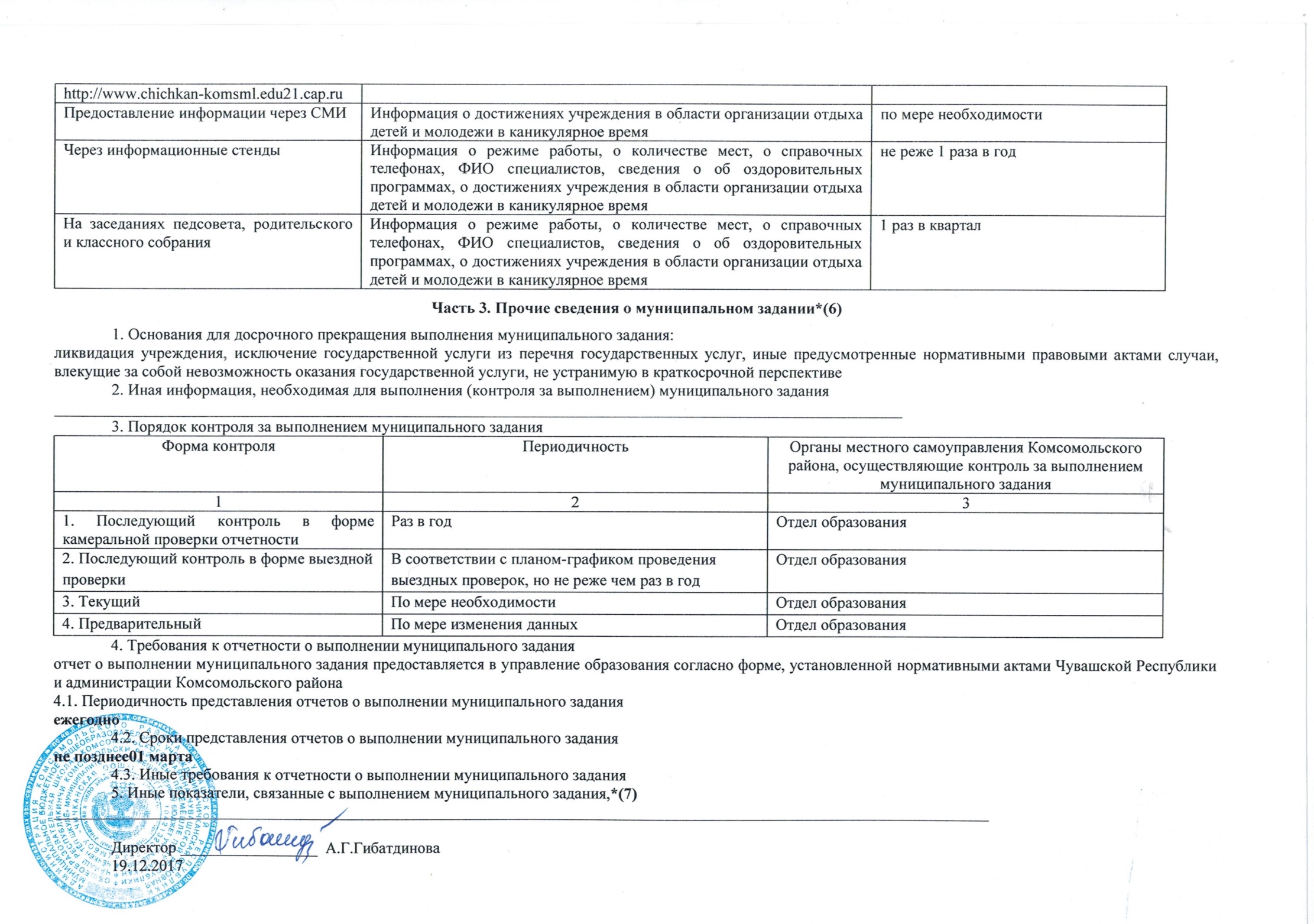 Уникальный номер реестровой записиПоказатель, характеризующий содержание муниципальной услугиПоказатель, характеризующий содержание муниципальной услугиПоказатель, характеризующий содержание муниципальной услугиПоказатель, характеризующий содержание муниципальной услугиПоказатель, характеризующий условия (формы) оказания муниципальной услугиПоказатель качества муниципальной услугиПоказатель качества муниципальной услугиПоказатель качества муниципальной услугиЗначение показателя качества муниципальной услугиЗначение показателя качества муниципальной услугиЗначение показателя качества муниципальной услугиУникальный номер реестровой записиПоказатель, характеризующий содержание муниципальной услугиПоказатель, характеризующий содержание муниципальной услугиПоказатель, характеризующий содержание муниципальной услугиПоказатель, характеризующий содержание муниципальной услугиПоказатель, характеризующий условия (формы) оказания муниципальной услугинаименование показателяединица измерения по ОКЕИединица измерения по ОКЕИЗначение показателя качества муниципальной услугиЗначение показателя качества муниципальной услугиЗначение показателя качества муниципальной услугиУникальный номер реестровой записи__________(наименование показателя)(наименование показателя)(наименование показателя)(наименование показателя)_________(наименование показателя)наименование показателянаименованиекод2018год (очередной финансовый год)2019 год (1-й год планового периода)2020 год (2-й год планового периода)123456789101112117840003000300201007100Воспитанники группы кратковременного пребывания детейОчнаяУровень освоения программы  дошкольного  образованияпроцент744100100100117840003000300201007100Воспитанники группы кратковременного пребывания детейОчнаяПолнота реализации программы  дошкольного  образованияпроцент744100100100117840003000300201007100Воспитанники группы кратковременного пребывания детейОчнаяДоля педагогических работников, имеющих квалификационные категориипроцент744100100100117840003000300201007100Воспитанники группы кратковременного пребывания детейОчнаяДоля родителей (законных представителей) , удовлетворенных условиями и качеством  предоставляемой услугипроцент744909090117840003000300201007100Воспитанники группы кратковременного пребывания детейОчнаяДоля своевременно  устраненных общеобразовательным учреждением  нарушений, выявленных в результате проверок органами, осуществляющими функции  по контролю и надзору  в сфере образованияпроцент744100100100Уникальный номер реестровой записиПоказатель, характеризующий содержание муниципальной услугиПоказатель, характеризующий содержание муниципальной услугиПоказатель, характеризующий содержание муниципальной услугиПоказатель, характеризующий условия (формы) оказания муниципальной услугиПоказатель, характеризующий условия (формы) оказания муниципальной услугиПоказатель объема муниципальной услугиПоказатель объема муниципальной услугиПоказатель объема муниципальной услугиЗначение показателя объема муниципальной услугиЗначение показателя объема муниципальной услугиЗначение показателя объема муниципальной услугиСреднегодовой размер платы (цена, тариф)Среднегодовой размер платы (цена, тариф)Среднегодовой размер платы (цена, тариф)Уникальный номер реестровой записиПоказатель, характеризующий содержание муниципальной услугиПоказатель, характеризующий содержание муниципальной услугиПоказатель, характеризующий содержание муниципальной услугиПоказатель, характеризующий условия (формы) оказания муниципальной услугиПоказатель, характеризующий условия (формы) оказания муниципальной услугинаименование показателяединица измерения по ОКЕИединица измерения по ОКЕИЗначение показателя объема муниципальной услугиЗначение показателя объема муниципальной услугиЗначение показателя объема муниципальной услугиСреднегодовой размер платы (цена, тариф)Среднегодовой размер платы (цена, тариф)Среднегодовой размер платы (цена, тариф)Уникальный номер реестровой записиВиды образовательных программКатегория потребителяМесто обучения(наименование пока-зателя)наименование показателянаименованиекод2018 год (очередной финансовый год)2019год (1-й год планового периода)2020год (2-й год планового периода)2018 год (очередной финансовый год)2019 год (1-й год планового периода)2020год (2-й год планового периода)12345678910111213141511787000300300101005101основная образовательная программа дошкольного  образованияФизические лицаОбщеобразовательная организацияочнаяЧисло воспитанниковчеловек79215151511787000300300101005101основная образовательная программа дошкольного  образованияФизические лицаОбщеобразовательная организацияочнаяНормативный правовой актНормативный правовой актНормативный правовой актНормативный правовой актНормативный правовой актвидпринявший органдатаномернаименование12345Способ информированияСостав размещаемой информацииЧастота обновления информации123Через официальный сайт организации  в сети Интернет http://www.chichkan-komsml.edu21.cap.ruВ соответствии с постановлением  Правительства Российской Федерации   от 10 июля 2013 года № 582 Не реже 1 раза в годПредоставлении информации через СМИИнформация о достижениях в учреждениях в области образования и воспитанияПо мере необходимостиЧерез информационные стендыО правилах приема обучающихся, о месте нахождения образовательной организации и ее филиалах ( при наличии),  режиме работы, контактных телефонах и об адресах электронной почты, о наличии ИнтернетаНе реже 1 раза в годНа заседаниях педсовета , родительского и классного собранияхО порядке оказания образовательных услуг , о реализуемых образовательных программах с указанием учебных предметов,  об учебном плане, о материально- техническом обеспечении образовательной деятельности, об электронных образовательных ресурсах,  к которым обеспечиваются доступ обучающихся  и др.1 раз в квартал1. Наименование муниципальной услугиУникальный номер по базовому (отраслевому) перечню11.787.0								Реализация основных общеобразовательных программ начального общего образованияУникальный номер по базовому (отраслевому) перечню11.787.0								2. Категории потребителей муниципальной услугиУникальный номер по базовому (отраслевому) перечню11.787.0								Физические лицаУникальный номер по базовому (отраслевому) перечню11.787.0								Уникальный номер реестровой записиПоказатель, характеризующий содержание муниципальной услугиПоказатель, характеризующий содержание муниципальной услугиПоказатель, характеризующий содержание муниципальной услугиПоказатель, характеризующий условия (формы) оказания муниципальной услугиПоказатель, характеризующий условия (формы) оказания муниципальной услугиПоказатель качества муниципальной услугиПоказатель качества муниципальной услугиПоказатель качества муниципальной услугиЗначение показателя качества муниципальной услугиЗначение показателя качества муниципальной услугиЗначение показателя качества муниципальной услугиУникальный номер реестровой записиПоказатель, характеризующий содержание муниципальной услугиПоказатель, характеризующий содержание муниципальной услугиПоказатель, характеризующий содержание муниципальной услугиПоказатель, характеризующий условия (формы) оказания муниципальной услугиПоказатель, характеризующий условия (формы) оказания муниципальной услугинаименование показателяединица измерения по ОКЕИединица измерения по ОКЕИЗначение показателя качества муниципальной услугиЗначение показателя качества муниципальной услугиЗначение показателя качества муниципальной услугиУникальный номер реестровой записи(наименование показателя)(наименование показателя(наименование показателя)наименование показателянаименованиекод2018 год (очередной финансовый год)2019 год (1-й год планового периода)2020год (2-й год планового периода)12345678910111211787000300300101005101обучающиеся, за исключением обучающихся с ограниченными возможностями здоровья (ОВЗ) и детей-инвалидовочнаяУровень освоения обучающимися основной общеобразовательной программы начального общего образования процент74410010010011787000300300101005101обучающиеся, за исключением обучающихся с ограниченными возможностями здоровья (ОВЗ) и детей-инвалидовочнаяПолнота реализации основной общеобразовательной программы начального общего образованияпроцент74410010010011787000300300101005101обучающиеся, за исключением обучающихся с ограниченными возможностями здоровья (ОВЗ) и детей-инвалидовочнаяДоля педагогических работников, имеющих квалификационные категориипроцент74410010010011787000300300101005101обучающиеся, за исключением обучающихся с ограниченными возможностями здоровья (ОВЗ) и детей-инвалидовочнаяДоля родителей (законных представителей), удовлетворенных условиями и качеством предоставляемой услугипроцент74410010010011787000300300101005101обучающиеся, за исключением обучающихся с ограниченными возможностями здоровья (ОВЗ) и детей-инвалидовочнаяДоля своевременно устраненных общеобразовательным учреждением нарушений, выявленных в результате проверок органами, осуществляющими функции по контролю и надзору в сфере образованияпроцент744100100100Уникальный номер реестровой записиПоказатель, характеризующий содержание муниципальной услугиПоказатель, характеризующий содержание муниципальной услугиПоказатель, характеризующий содержание муниципальной услугиПоказатель, характеризующий условия (формы) оказания муниципальной услугиПоказатель, характеризующий условия (формы) оказания муниципальной услугиПоказатель объема муниципальной услугиПоказатель объема муниципальной услугиПоказатель объема муниципальной услугиЗначение показателя объема муниципальной услугиЗначение показателя объема муниципальной услугиЗначение показателя объема муниципальной услугиСреднегодовой размер платы (цена, тариф)Среднегодовой размер платы (цена, тариф)Среднегодовой размер платы (цена, тариф)Уникальный номер реестровой записиПоказатель, характеризующий содержание муниципальной услугиПоказатель, характеризующий содержание муниципальной услугиПоказатель, характеризующий содержание муниципальной услугиПоказатель, характеризующий условия (формы) оказания муниципальной услугиПоказатель, характеризующий условия (формы) оказания муниципальной услугинаименование показателяединица измерения по ОКЕИединица измерения по ОКЕИЗначение показателя объема муниципальной услугиЗначение показателя объема муниципальной услугиЗначение показателя объема муниципальной услугиСреднегодовой размер платы (цена, тариф)Среднегодовой размер платы (цена, тариф)Среднегодовой размер платы (цена, тариф)Уникальный номер реестровой записивиды образовательных программкатегория потребителяместо обучения  (наименование показателя)наименование показателянаименованиекод2018 год (очередной финансовый год)2019 год (1-й год планового периода2020 год (2-й год планового периода2018 год (очередной финансовый год)2019 год (1-й год планового периода2020 год (2-й год планового периода12345678910111213141511787000300300101005101основная общеобразовательная программа начального общего образованияфизические лицаобщеобразовательная организацияочнаяЧисло обучающихсяЧеловек792292726Нормативный правовой актНормативный правовой актНормативный правовой актНормативный правовой актНормативный правовой актвидпринявший органдатаномернаименование12345Способ информированияСостав размещаемой информацииЧастота обновления информации123Через официальный сайт организации в сети Интернет http://www. .chichkan-komsml.edu21.cap.ruВ соответствии с постановлением Правительства Российской Федерации от 10 июля 2013 г. № 582не реже 1 раза в годПредоставление информации через СМИИнформация о достижениях учреждения в области образования и воспитанияпо мере необходимостиЧерез информационные стендыО правилах приема обучающихся, о месте нахождения образовательной организации и ее филиалах (при наличии), режимеработы, контактных телефонах и об адресах электронной почты, о наличии интернетане реже 1 раза в годНа заседаниях педсовета, родительского и классного собранияО порядке оказания образовательных услуг, о реализуемых образовательных программах с указанием учебных предметов, об учебном плане, о материально-техническом обеспечении образовательной деятельности, об электронных образовательных ресурсах, к которым обеспечиваются доступ обучающихся и др.1 раз в квартал1. Наименование муниципальной услугиУникальный номер по базовому (отраслевому) перечню11.Д39.0Реализация адаптированных основных общеобразовательных программ для детей с ОВЗУникальный номер по базовому (отраслевому) перечню11.Д39.02. Категории потребителей муниципальной услугиУникальный номер по базовому (отраслевому) перечню11.Д39.0Физические лица с ОВЗУникальный номер по базовому (отраслевому) перечню11.Д39.0Уникальный номер реестровой записиПоказатель, характеризующий содержание муниципальной услугиПоказатель, характеризующий содержание муниципальной услугиПоказатель, характеризующий содержание муниципальной услугиПоказатель, характеризующий условия (формы) оказания муниципальной услугиПоказатель, характеризующий условия (формы) оказания муниципальной услугиПоказатель качества муниципальной услугиПоказатель качества муниципальной услугиПоказатель качества муниципальной услугиЗначение показателя качества муниципальной услугиЗначение показателя качества муниципальной услугиЗначение показателя качества муниципальной услугиУникальный номер реестровой записиПоказатель, характеризующий содержание муниципальной услугиПоказатель, характеризующий содержание муниципальной услугиПоказатель, характеризующий содержание муниципальной услугиПоказатель, характеризующий условия (формы) оказания муниципальной услугиПоказатель, характеризующий условия (формы) оказания муниципальной услугинаименование показателяединица измерения по ОКЕИединица измерения по ОКЕИЗначение показателя качества муниципальной услугиЗначение показателя качества муниципальной услугиЗначение показателя качества муниципальной услугиУникальный номер реестровой записи (наименование показателя)(наименование показателя)(наименование показателя(наименование показателя)(наименование показателянаименование показателянаименованиекод2017 год (очередной финансовый год)2018 год (1-й год планового периода)2019год (2-й год планового периода)12345678910111211Д39000400200001008100обучающиеся с ограниченными возможностями здоровья (ОВЗ)очнаяУровень освоения обучающимися адаптированной основной  общеобразовательной программы для детей с ОВЗ процент74410010010011Д39000400200001008100обучающиеся с ограниченными возможностями здоровья (ОВЗ)очнаяПолнота реализации адаптированнной основной общеобразовательной программы для детей с ОВЗпроцент74410010010011Д39000400200001008100обучающиеся с ограниченными возможностями здоровья (ОВЗ)очнаяДоля педагогических работников, имеющих квалификационные категориипроцент74410010010011Д39000400200001008100обучающиеся с ограниченными возможностями здоровья (ОВЗ)очнаяДоля родителей (законных представителей), удовлетворенных условиями и качеством предоставляемой услугипроцент74410010010011Д39000400200001008100обучающиеся с ограниченными возможностями здоровья (ОВЗ)очнаяДоля своевременно устраненных общеобразовательным учреждением нарушений, выявленных в результате проверок органами, осуществляющими функции по контролю и надзору в сфере образованияпроцент744100100100Уникальный номер реестровой записиПоказатель, характеризующий содержание муниципальной услугиПоказатель, характеризующий содержание муниципальной услугиПоказатель, характеризующий содержание муниципальной услугиПоказатель, характеризующий условия (формы) оказания муниципальной услугиПоказатель, характеризующий условия (формы) оказания муниципальной услугиПоказатель объема муниципальной услугиПоказатель объема муниципальной услугиПоказатель объема муниципальной услугиЗначение показателя объема муниципальной услугиЗначение показателя объема муниципальной услугиЗначение показателя объема муниципальной услугиСреднегодовой размер платы (цена, тариф)Среднегодовой размер платы (цена, тариф)Среднегодовой размер платы (цена, тариф)Уникальный номер реестровой записиПоказатель, характеризующий содержание муниципальной услугиПоказатель, характеризующий содержание муниципальной услугиПоказатель, характеризующий содержание муниципальной услугиПоказатель, характеризующий условия (формы) оказания муниципальной услугиПоказатель, характеризующий условия (формы) оказания муниципальной услугинаименование показателяединица измерения по ОКЕИединица измерения по ОКЕИЗначение показателя объема муниципальной услугиЗначение показателя объема муниципальной услугиЗначение показателя объема муниципальной услугиСреднегодовой размер платы (цена, тариф)Среднегодовой размер платы (цена, тариф)Среднегодовой размер платы (цена, тариф)Уникальный номер реестровой записивиды образовательных программкатегория потребителяместо обучения (наименование пока-зателя)наименование показателянаименованиекод2017 год (очередной финансовый год)2018 год (1-й год планового периода2019 год (2-й год планового периода2017 год (очередной финансовый год)2018 год (1-й год планового периода2019 год (2-й год планового периода123456789101112131415адаптированная основная общеобразовательная программа для детей с ОВЗфизические лица с ОВЗобщеобразовательная организацияочнаячисло обучающихсячеловек792111Нормативный правовой актНормативный правовой актНормативный правовой актНормативный правовой актНормативный правовой актвидпринявший органдатаномернаименование12345Способ информированияСостав размещаемой информацииЧастота обновления информации123Через официальный сайт организации в сети Интернет http://www..chichkan-komsml.edu21.cap.ruВ соответствии с постановлением Правительства Российской Федерации от 10 июля 2013 г. № 582не реже 1 раза в годПредоставление информации через СМИИнформация о достижениях учреждения в области образования и воспитанияпо мере необходимостиЧерез информационные стендыО правилах приема обучающихся, о месте нахождения образовательной организации и ее филиалах (при наличии), режиме работы, контактных телефонах и об адресах электронной почты, о наличии интернетане реже 1 раза в годНа заседаниях педсовета, родительского и классного собранияО порядке оказания образовательных услуг, о реализуемых образовательных программах с указанием учебных предметов, об учебном плане, о материально-техническом обеспечении образовательной деятельности, об электронных образовательных ресурсах, к которым обеспечиваются доступ обучающихся и др.1 раз в квартал1. Наименование муниципальной услугиУникальный номер по базовому (отраслевому) перечню11.791.0Реализация основных общеобразовательных программ основного общего образованияУникальный номер по базовому (отраслевому) перечню11.791.02. Категории потребителей муниципальной услугиУникальный номер по базовому (отраслевому) перечню11.791.0Физические лицаУникальный номер по базовому (отраслевому) перечню11.791.0Уникальный номер реестровой записиПоказатель, характеризующий содержание муниципальной услугиПоказатель, характеризующий содержание муниципальной услугиПоказатель, характеризующий содержание муниципальной услугиПоказатель, характеризующий условия (формы) оказания муниципальной услугиПоказатель, характеризующий условия (формы) оказания муниципальной услугиПоказатель качества муниципальной услугиПоказатель качества муниципальной услугиПоказатель качества муниципальной услугиЗначение показателя качества муниципальной услугиЗначение показателя качества муниципальной услугиЗначение показателя качества муниципальной услугиУникальный номер реестровой записиПоказатель, характеризующий содержание муниципальной услугиПоказатель, характеризующий содержание муниципальной услугиПоказатель, характеризующий содержание муниципальной услугиПоказатель, характеризующий условия (формы) оказания муниципальной услугиПоказатель, характеризующий условия (формы) оказания муниципальной услугинаименование показателяединица измерения по ОКЕИединица измерения по ОКЕИЗначение показателя качества муниципальной услугиЗначение показателя качества муниципальной услугиЗначение показателя качества муниципальной услугиУникальный номер реестровой записи(наименование показателя)наименование показателянаименованиекод2018 год (очередной финансовый год)2019 год (1-й год планового периода)2020год (2-й год планового периода)12345678910111211791000300300101009101обучающиеся, за исключением обучающихся с ограниченными возможностями здоровья (ОВЗ) и детей-инвалидовочнаяУровень освоения обучающимися основной общеобразовательной программы основного общего образования процент74410010010011791000300300101009101обучающиеся, за исключением обучающихся с ограниченными возможностями здоровья (ОВЗ) и детей-инвалидовочнаяПолнота реализации основной общеобразовательной программы основного общего образованияпроцент74410010010011791000300300101009101обучающиеся, за исключением обучающихся с ограниченными возможностями здоровья (ОВЗ) и детей-инвалидовочнаяДоля педагогических работников, имеющих квалификационные категориипроцент74410010010011791000300300101009101обучающиеся, за исключением обучающихся с ограниченными возможностями здоровья (ОВЗ) и детей-инвалидовочнаяДоля родителей (законных представителей), удовлетворенных условиями и качеством предоставляемой услугипроцент74490909011791000300300101009101обучающиеся, за исключением обучающихся с ограниченными возможностями здоровья (ОВЗ) и детей-инвалидовочнаяДоля своевременно устраненных общеобразовательным учреждением нарушений, выявленных в результате проверок органами, осуществляющими функции по контролю и надзору в сфере образованияпроцент744100100100Уникальный номер реестровой записиПоказатель, характеризующий содержание муниципальной услугиПоказатель, характеризующий содержание муниципальной услугиПоказатель, характеризующий содержание муниципальной услугиПоказатель, характеризующий условия (формы) оказания муниципальной услугиПоказатель, характеризующий условия (формы) оказания муниципальной услугиПоказатель объема муниципальной услугиПоказатель объема муниципальной услугиПоказатель объема муниципальной услугиЗначение показателя объема муниципальной услугиЗначение показателя объема муниципальной услугиЗначение показателя объема муниципальной услугиСреднегодовой размер платы (цена, тариф)Среднегодовой размер платы (цена, тариф)Среднегодовой размер платы (цена, тариф)Уникальный номер реестровой записиПоказатель, характеризующий содержание муниципальной услугиПоказатель, характеризующий содержание муниципальной услугиПоказатель, характеризующий содержание муниципальной услугиПоказатель, характеризующий условия (формы) оказания муниципальной услугиПоказатель, характеризующий условия (формы) оказания муниципальной услугинаименование показателяединица измерения по ОКЕИединица измерения по ОКЕИЗначение показателя объема муниципальной услугиЗначение показателя объема муниципальной услугиЗначение показателя объема муниципальной услугиСреднегодовой размер платы (цена, тариф)Среднегодовой размер платы (цена, тариф)Среднегодовой размер платы (цена, тариф)Уникальный номер реестровой записивиды образовательных программкатегория потребителяместо обучения наименование показателянаименованиекод2018 год (очередной финансовый год)2019 год (1-й год планового периода2020 год (2-й год планового периода2018 год (очередной финансовый год)2019 год (1-й год планового периода2020 год (2-й год планового периода12345678910111213141511791000300300101009101основная общеобразовательная программа основного общего образованияфизические лицаобщеобразовательная организацияочнаяЧисло обучающихсяЧеловек792393534Нормативный правовой актНормативный правовой актНормативный правовой актНормативный правовой актНормативный правовой актвидпринявший органдатаномернаименование12345Способ информированияСостав размещаемой информацииЧастота обновления информации123Через официальный сайт организации в сети Интернет http://www..chichkan-komsml.edu21.cap.ruВ соответствии с постановлением Правительства Российской Федерации от 10 июля 2013 г. № 582не реже 1 раза в годПредоставление информации через СМИИнформация о достижениях учреждения в области образования и воспитанияпо мере необходимостиЧерез информационные стендыО правилах приема обучающихся, о месте нахождения образовательной организации и ее филиалах (при наличии), режимеработы, контактных телефонах и об адресах электронной почты, о наличии интернетане реже 1 раза в годНа заседаниях педсовета, родительского и классного собранияО порядке оказания образовательных услуг, о реализуемых образовательных программах с указанием учебных предметов, об учебном плане, о материально-техническом обеспечении образовательной деятельности, об электронных образовательных ресурсах, к которым обеспечиваются доступ обучающихся и др.1 раз в квартал1. Наименование муниципальной услугиУникальный номер по базовому (отраслевому) перечню11.794.0Реализация основных общеобразовательных программ среднего общего образованияУникальный номер по базовому (отраслевому) перечню11.794.02. Категории потребителей муниципальной услугиУникальный номер по базовому (отраслевому) перечню11.794.0Физические лицаУникальный номер по базовому (отраслевому) перечню11.794.0Уникальный номер реестровой записиПоказатель, характеризующий содержание муниципальной услугиПоказатель, характеризующий содержание муниципальной услугиПоказатель, характеризующий содержание муниципальной услугиПоказатель, характеризующий условия (формы) оказания муниципальной услугиПоказатель, характеризующий условия (формы) оказания муниципальной услугиПоказатель качества муниципальной услугиПоказатель качества муниципальной услугиПоказатель качества муниципальной услугиЗначение показателя качества муниципальной услугиЗначение показателя качества муниципальной услугиЗначение показателя качества муниципальной услугиУникальный номер реестровой записиПоказатель, характеризующий содержание муниципальной услугиПоказатель, характеризующий содержание муниципальной услугиПоказатель, характеризующий содержание муниципальной услугиПоказатель, характеризующий условия (формы) оказания муниципальной услугиПоказатель, характеризующий условия (формы) оказания муниципальной услугинаименование показателяединица измерения по ОКЕИединица измерения по ОКЕИЗначение показателя качества муниципальной услугиЗначение показателя качества муниципальной услугиЗначение показателя качества муниципальной услугиУникальный номер реестровой записи(наименование показателя)(наименование показателя)наименование показателянаименованиекод2018 год (очередной финансовый год)2019 год (1-й год планового периода)2020год (2-й год планового периода)12345678910111211794000200300102007101обучающиеся, за исключением обучающихся с ограниченными возможностями здоровья (ОВЗ) и детей-инвалидовочнаяУровень освоения обучающимися основной общеобразовательной программы среднего общего образования процент74411794000200300102007101обучающиеся, за исключением обучающихся с ограниченными возможностями здоровья (ОВЗ) и детей-инвалидовочнаяПолнота реализации основной общеобразовательной программы среднего общего образованияпроцент74411794000200300102007101обучающиеся, за исключением обучающихся с ограниченными возможностями здоровья (ОВЗ) и детей-инвалидовочнаяДоля педагогических работников, имеющих квалификационные категориипроцент74411794000200300102007101обучающиеся, за исключением обучающихся с ограниченными возможностями здоровья (ОВЗ) и детей-инвалидовочнаяДоля родителей (законных представителей), удовлетворенных условиями и качеством предоставляемой услугипроцент74411794000200300102007101обучающиеся, за исключением обучающихся с ограниченными возможностями здоровья (ОВЗ) и детей-инвалидовочнаяДоля своевременно устраненных общеобразовательным учреждением нарушений, выявленных в результате проверок органами, осуществляющими функции по контролю и надзору в сфере образованияпроцент744100100100Уникальный номер реестровой записиПоказатель, характеризующий содержание муниципальной услугиПоказатель, характеризующий содержание муниципальной услугиПоказатель, характеризующий содержание муниципальной услугиПоказатель, характеризующий условия (формы) оказания муниципальной услугиПоказатель, характеризующий условия (формы) оказания муниципальной услугиПоказатель объема муниципальной услугиПоказатель объема муниципальной услугиПоказатель объема муниципальной услугиЗначение показателя объема муниципальной услугиЗначение показателя объема муниципальной услугиЗначение показателя объема муниципальной услугиСреднегодовой размер платы (цена, тариф)Среднегодовой размер платы (цена, тариф)Среднегодовой размер платы (цена, тариф)Уникальный номер реестровой записиПоказатель, характеризующий содержание муниципальной услугиПоказатель, характеризующий содержание муниципальной услугиПоказатель, характеризующий содержание муниципальной услугиПоказатель, характеризующий условия (формы) оказания муниципальной услугиПоказатель, характеризующий условия (формы) оказания муниципальной услугинаименование показателяединица измерения по ОКЕИединица измерения по ОКЕИЗначение показателя объема муниципальной услугиЗначение показателя объема муниципальной услугиЗначение показателя объема муниципальной услугиСреднегодовой размер платы (цена, тариф)Среднегодовой размер платы (цена, тариф)Среднегодовой размер платы (цена, тариф)Уникальный номер реестровой записивиды образовательных программ(наименование пока-зателя)категория потребителя(наименование пока-зателя)место обучения (наименование пока-зателя)(наименование показателя)наименование показателянаименованиекод2018 год (очередной финансовый год)2019 год (1-й год планового периода2020 год (2-й год планового периода2018 год (очередной финансовый год)2019 год (1-й год планового периода2020 год (2-й год планового периода12345678910111213141511794000200300102007101основная общеобразовательная программа среднего общего образованияфизические лицаобщеобразовательная организацияочнаяЧисло обучающихсяЧеловек792Нормативный правовой актНормативный правовой актНормативный правовой актНормативный правовой актНормативный правовой актвидпринявший органдатаномернаименование12345Способ информированияСостав размещаемой информацииЧастота обновления информации123Через официальный сайт организации в сети Интернет http://www.В соответствии с постановлением Правительства Российской Федерации от 10 июля 2013 г. № 582не реже 1 раза в годПредоставление информации через СМИИнформация о достижениях учреждения в области образования и воспитанияпо мере необходимостиЧерез информационные стендыО правилах приема обучающихся, о месте нахождения образовательной организации и ее филиалах (при наличии), режимеработы, контактных телефонах и об адресах электронной почты, о наличии интернетане реже 1 раза в годНа заседаниях педсовета, родительского и классного собранияО порядке оказания образовательных услуг, о реализуемых образовательных программах с указанием учебных предметов, об учебном плане, о материально-техническом обеспечении образовательной деятельности, об электронных образовательных ресурсах, к которым обеспечиваются доступ обучающихся и др.1 раз в квартал1. Наименование муниципальной услугиУникальный номер по базовому (отраслевому) перечню10.028.0Обеспечение и организация отдыха детей в каникулярное время.Уникальный номер по базовому (отраслевому) перечню10.028.02. Категории потребителей муниципальной услугиУникальный номер по базовому (отраслевому) перечню10.028.0Физические лицаУникальный номер по базовому (отраслевому) перечню10.028.0Уникальный номер реестровой записиПоказатель, характеризующий содержание муниципальной услугиПоказатель, характеризующий содержание муниципальной услугиПоказатель, характеризующий содержание муниципальной услугиПоказатель, характеризующий условия (формы) оказания муниципальной услугиПоказатель, характеризующий условия (формы) оказания муниципальной услугиПоказатель качества муниципальной услугиПоказатель качества муниципальной услугиПоказатель качества муниципальной услугиЗначение показателя качества муниципальной услугиЗначение показателя качества муниципальной услугиЗначение показателя качества муниципальной услугиУникальный номер реестровой записиПоказатель, характеризующий содержание муниципальной услугиПоказатель, характеризующий содержание муниципальной услугиПоказатель, характеризующий содержание муниципальной услугиПоказатель, характеризующий условия (формы) оказания муниципальной услугиПоказатель, характеризующий условия (формы) оказания муниципальной услугинаименование показателяединица измерения по ОКЕИединица измерения по ОКЕИЗначение показателя качества муниципальной услугиЗначение показателя качества муниципальной услугиЗначение показателя качества муниципальной услугиУникальный номер реестровой записи(наименование показателя)наименование показателянаименованиекод2018 год (очередной финансовый год)2019 год (1-й год планового периода)2020год (2-й год планового периода)12345678910111210028000000000002005101не указаноусловияДоля родителей (законных представителей), удовлетворенных условиями и качеством предоставляемой услугипроцент744909090Уникальный номер реестровой записиПоказатель, характеризующий содержание муниципальной услугиПоказатель, характеризующий содержание муниципальной услугиПоказатель, характеризующий содержание муниципальной услугиПоказатель, характеризующий условия (формы) оказания муниципальной услугиПоказатель, характеризующий условия (формы) оказания муниципальной услугиПоказатель объема муниципальной услугиПоказатель объема муниципальной услугиПоказатель объема муниципальной услугиЗначение показателя объема муниципальной услугиЗначение показателя объема муниципальной услугиЗначение показателя объема муниципальной услугиСреднегодовой размер платы (цена, тариф)Среднегодовой размер платы (цена, тариф)Среднегодовой размер платы (цена, тариф)Уникальный номер реестровой записиПоказатель, характеризующий содержание муниципальной услугиПоказатель, характеризующий содержание муниципальной услугиПоказатель, характеризующий содержание муниципальной услугиПоказатель, характеризующий условия (формы) оказания муниципальной услугиПоказатель, характеризующий условия (формы) оказания муниципальной услугинаименование показателяединица измерения по ОКЕИединица измерения по ОКЕИЗначение показателя объема муниципальной услугиЗначение показателя объема муниципальной услугиЗначение показателя объема муниципальной услугиСреднегодовой размер платы (цена, тариф)Среднегодовой размер платы (цена, тариф)Среднегодовой размер платы (цена, тариф)Уникальный номер реестровой записивиды услугикатегория потребителяместо обучения ((наименование показателя)наименование показателянаименованиекод2018 год (очередной финансовый год)2019 год (1-й год планового периода2020 год (2-й год планового периода2018 год (очередной финансовый год)2019 год (1-й год планового периода2020 год (2-й год планового периода123456789101112131415в каникулярное время с дневным пребыванием физические лицаобщеобразовательная организацияочнаяЧисло человеко-часовчеловеко-час539252025202520в каникулярное время с дневным пребыванием физические лицаобщеобразовательная организацияочнаяколичество человекчеловек792202020в каникулярное время с дневным пребыванием физические лицаобщеобразовательная организацияочнаячисло человеко-дней пребываниячеловеко-день540420420420Нормативный правовой актНормативный правовой актНормативный правовой актНормативный правовой актНормативный правовой актвидпринявший органдатаномернаименование12345Способ информированияСостав размещаемой информацииЧастота обновления информации123